                   ШУÖМ                                    П О С Т А Н О В Л Е Н И Еот   10   июля  2015 года                                                                              № 49 Республика Коми, Ижемский район, с. ИжмаО СОЗДАНИИ МЕЖВЕДОМСТВЕННОЙ КОМИССИИ ПО ВОПРОСАМПЕРЕУСТРОЙСТВА И  (ИЛИ)  ПЕРЕПЛАНИРОВКИ ЖИЛЫХ  ПОМЕЩЕНИЙ     НА ТЕРРИТОРИИ СЕЛЬСКОГОПОСЕЛЕНИЯ  «ИЖМА»Руководствуясь статьями 22 - 29 Жилищного кодекса Российской Федерации и в целях эффективного использования жилищного фонда на территории  сельского поселения «Ижма»                         администрация  сельского  поселения  «Ижма»ПОСТАНОВЛЯЕТ:1. Создать Межведомственную комиссию по вопросам переустройства и  (или) перепланировки жилых   помещений  на территории  сельского поселения «Ижма»  и утвердить ее состав согласно приложению.2. Контроль за исполнением данного постановления возлагаю  на  себя.3. Настоящее постановление вступает в силу со дня его  подписания.Глава сельского  поселения  «Ижма»                                         И.Н.ИстоминПриложениек Постановлениюадминистрации  сельского поселения  «Ижма»от  10  июля 2015 г. N 49СОСТАВМЕЖВЕДОМСТВЕННОЙ КОМИССИИ ПО ВОПРОСАМ ПЕРЕУСТРОЙСТВА  И (ИЛИ)  ПЕРЕПЛАНИРОВКИ ЖИЛЫХ  ПОМЕЩЕНИЙ  НА ТЕРРИТОРИИ  СЕЛЬСКОГОПОСЕЛЕНИЯ  «ИЖМА»Истомин И.Н. – глава  сельского  поселения  «Ижма» (председатель комиссии);Ануфриева П.М. – заместитель  руководителя  администрации сельского  поселения «Ижма» (заместитель председателя комиссии);Рочева В.А. – ведущий специалист  администрации  сельского  поселения «Ижма» (секретарь комиссии);Артеева Н.А. – начальник Государственной жилищной инспекции по Ижемскому району (по согласованию);Чупров А.С. – и.о. начальника Ижемского производственного участка филиала ФГУП «Ростехинвентаризация – Федеральное БТИ» Республики Коми (по согласованию); Кузина Л.А. – начальник территориального отдела Роспотребнадзора в г.Печора (по согласованию).Чупрова О.В. – начальник  отдела архитектуры и градостроительства  – главный архитектор  администрации муниципального района «Ижемский» (по  согласованию);Чупрова Л.Н. – начальник отдела по управлению земельными ресурсами и муниципальным имуществом администрации муниципального района «Ижемский» (по  согласованию);Канев Н.М. – ведущий специалист - эксперт инспекции по  городам Печоре, Воркуте, Усть-Цилемскому и Ижемскому районам инспекции  Госстройнадзора Республики Коми (по согласованию).«Ижма»сикт овмöдчöминсаадминистрация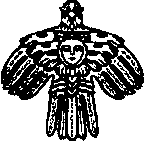 Администрациясельского поселения«Ижма»